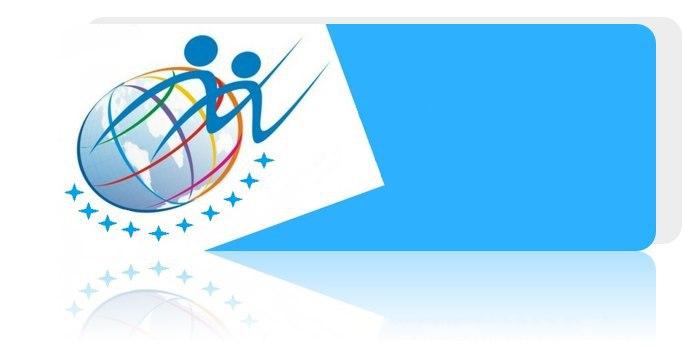 	                           III Ежегодная международная конференция                                                             «Современные аспекты диагностики и                                                                    лечения опухолей основных локализаций»,                                                                      посвященная памяти академика Г.В. БондаряИНФОРМАЦИОННОЕ ПИСЬМОIII Ежегодной международной конференции «Современные аспекты диагностики и лечения опухолей основных локализаций», посвященная памяти академика Г.В. Бондаря29-30 апреля 2020 года, г. ДонецкМЕСТО ПРОВЕДЕНИЯ КОНФЕРЕНЦИИ:Республиканский онкологический центр имени профессора Г.В. БондаряОРГАНИЗАТОРЫ:Министерство здравоохранения Донецкой Народной РеспубликиМинистерство образования и науки Донецкой Народной РеспубликиГосударственная образовательная организация высшего профессионального образования «Донецкий национальный медицинский университет имени М. Горького»Республиканский онкологический центр имени профессора Г.В. БондаряЦЕЛЬ КОНФЕРЕНЦИИНаучная и практическая коллаборация онкологов из России 
и ДНР, консолидация сил медицинского сообщества для обмена актуальной информацией с целью повышения качества оказания медицинской помощи, снижения заболеваемости и смертности населения от онкологических заболеваний.УЧАСТНИКИ КОНФЕРЕНЦИИВ конференции принимают участие медицинские, научно-педагогические, научные работники, аспиранты и студенты ГОО ВПО ДОННМУ 
ИМ. М. ГОРЬКОГО  и научных учреждений Донбасса, МНИОИ им. П.А. Герцена, ФГБУ "ФЕДЕРАЛЬНЫЙ НАУЧНО-КЛИНИЧЕСКИЙ ЦЕНТР специализированных видов медицинской помощи и медицинских технологий ФМБА России», руководители и специалисты РОЦ имени профессора Г.В. Бондаря, сотрудники МЗ ДНР, представители СМИ. ТЕМЫ КОНФЕРЕНЦИИ• Ранняя диагностика опухолей основных локализаций• Комбинированное и комплексное лечение злокачественных опухолей      основных локализаций• Реабилитация онкологических больных• Лучевая терапия, лучевая диагностика злокачественных опухолейПрограмма конференции предусматривает следующие формы участия:• очное участие с устным докладом и публикацией тезисов;• заочное участие с публикацией тезисов.Для подачи тезисов и участия в конференции необходимо в срок до 1 апреля 2020 года пройти электронную регистрацию по ссылке: https://forms.gle/hLuzp8icW9f543sf7ВНИМАНИЕ! Все поступившие тезисы будут проверены на наличие некорректных заимствований в системе «Антиплагиат»!Требования к тезисам научных докладов:• объем: до 3500 печатных знаков с пробелами;• структура согласно следующим разделам: введение, цель, материалы и методы, результаты, выводы;• язык: русский;• наличие иллюстраций или таблиц не предусмотрено.В течение 5 рабочих дней после отправки регистрационной формы авторы получат письмо-подтверждение с официального адреса электронной почты конференции.Доклады на конференцию отбираются редакционной коллегией на конкурсной основе. Основными критериями оценки являются актуальность и научно-практическая значимость работы. Работы, оформленные не по правилам и поданные позднее указанного срока, к рассмотрению не принимаются!Подробная программа конференции будет сформирована и разослана участникам конференции после завершения приема заявок на доклады.С уважением, Организационный комитет конференции«Современные аспекты диагностики и леченияопухолей основных локализаций»